                       Allied Health Student Physical Form      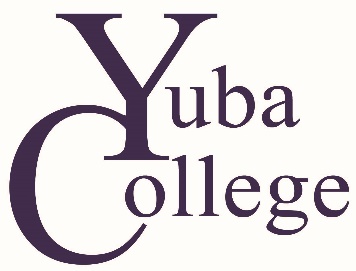 Student Name: _____________________________________________   ID: _____________________Address: ___________________________________________________________________________                 ___________________________________________________________________________Phone:    _________________________________                      Date of Birth _____/____/______Emergency Contact: _________________________________________________________________Health History (to be completed by student)Please make a check mark in the box for any of the health history items that apply to student.Heart DiseaseHigh Blood PressureSeizures/epilepsyChest PainDiabetesHistory of Concussion or Head InjuryVisual problems/BlindnessHearing lossBone or Joint problemsAsthmaEmotional/psychiatric/behavioralBack problemsKidney ProblemsLung ProblemsAllergies: __________________________________________________________________________________________________________________________________________________________________________Physical Evaluation (to be completed by medical provider)Student Name: ______________________________________________________________Date of Physical Evaluation: _____/_____/________Height ________________    Weight ____________________   Blood Pressure ______________________This student does not have any health condition that would create a hazard to him/herself, fellow students, faculty, patients, or visitors.Provider Name: ____________________________________________________________Signature: _______________________________________________________________Clinic name and address: ___________________________________________________________________________________________________________________________MedicationsReason for useWNLBody SystemDocumented AbnormalitiesVisionHearingOral CavityNeckExtremitiesCardiovascular SystemGastrointestinal SystemGenitourinary SystemSkinReflexesSpineOther:Other:Other: